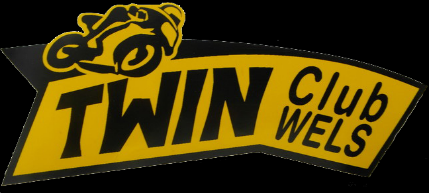 HONDA – Ausfahrt							28.05.2022Abfahrt 09:00 (Clublokal)                11 Teilnehmer: 1 Gastfahrer (Kainrath Harry)Zwickl Hans, Sommer Sepp, Helmhart Joachim, Schmid Christian, Kubiak Paul, Bauer Roland, Haderer Christian und Gisela, Zambelli Benito, Doblhofer EwaldFahrtstrecke:Sattledt - Bad Hall – Grünburg (ab Klaus Regen) – Stodertal – Windischgarsten – Zottensberg (Kaffeepause) – Hieflau – Gesäuse – AdmontMittagspause GH Zeiser – Kaiserau (trockene Fahrbahn, Benito und Joachim verliesen die Gruppe) – Trieben – Döllach –  Aigen im Ennstal – Trautenfels (Tankstopp) – Bad Mitterndorf (Kulm) – Bad Aussee – Koppenpaß – Hallstädter See (kurzer Stopp) – Bad Ischl – Weißenbachtal – Großalmstraße – Steinbach am Attersee (Kaffeepause) – GH Kienklause – Reindlmühle (Auflösung der Gruppe)Wetter: Bewölkt 8 ° – 17 ° und Regen 25 %, nasse Fahrbahn 35 %Km: 420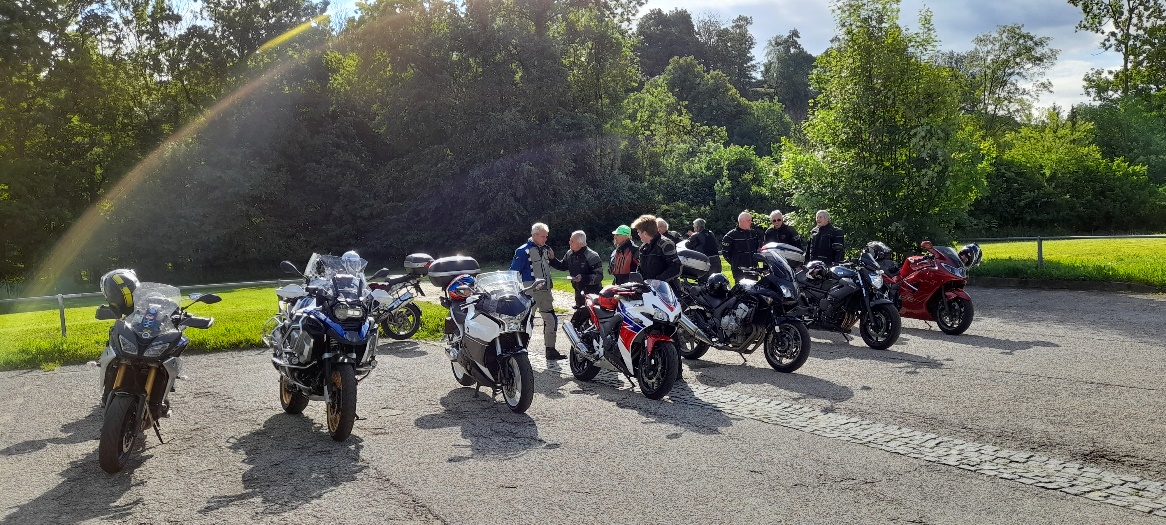 